CERTIFICAT D’ADHESIONà laCHARTE DE QUALITEDES PUITS ET FORAGES D’EAUANNEE 2020délivré parQUALITE-PUITS ET FORAGES D’EAU9 rue de Berri 75008 PARIS – Téléphone : 01 45 63 70 40àNomadresseadresseCP VilleLa Commission Paritaire, Maîtres d’œuvre publics et privés et Professionnels, de l’Association Qualité Puits et Forages d’Eau, certifie que l’entreprise citée en référence, est autorisée en 2020, à afficher son adhésion à la Charte Qualité.Le Présidentde QUALITE-PUITS ET FORAGES D’EAU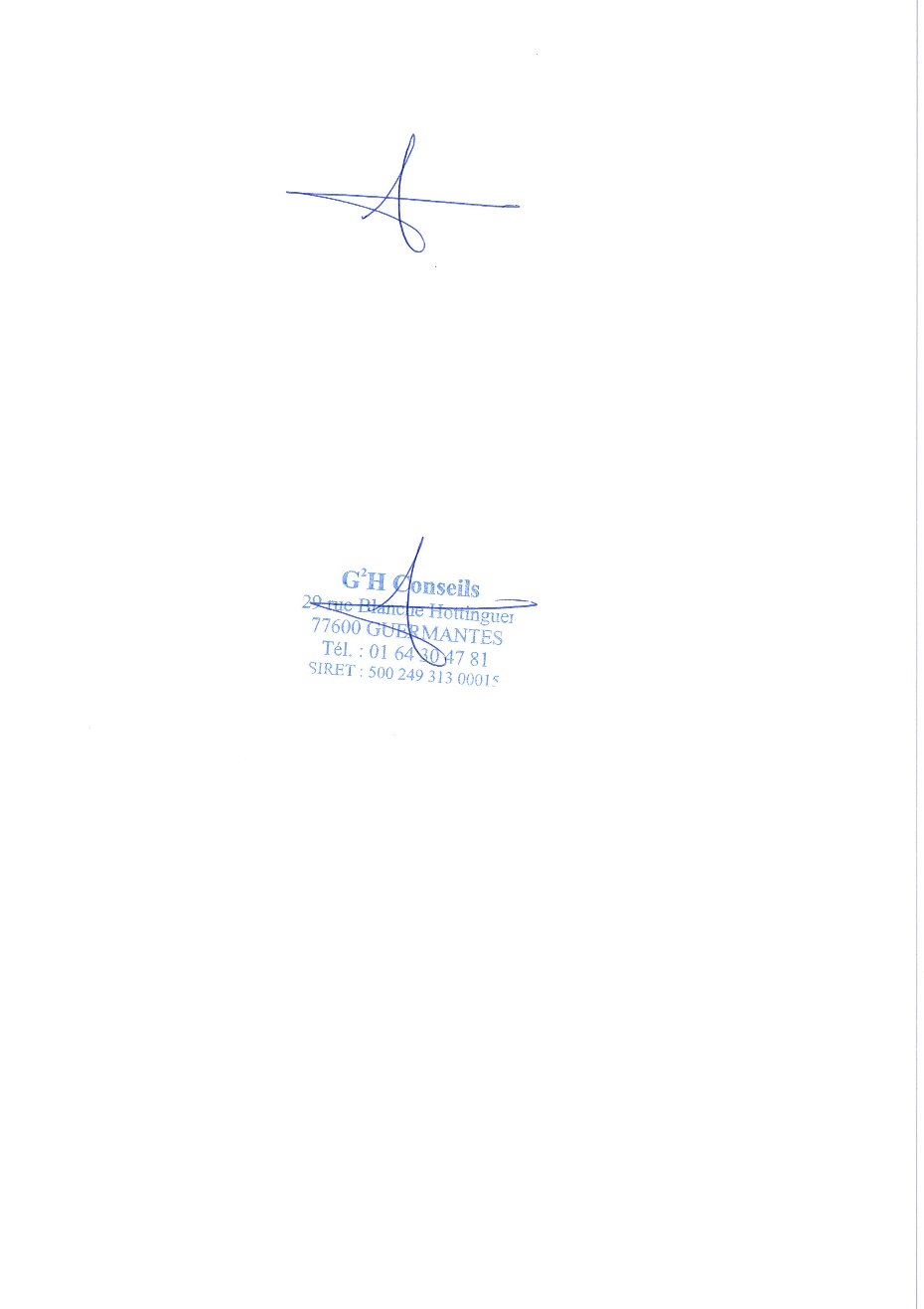 